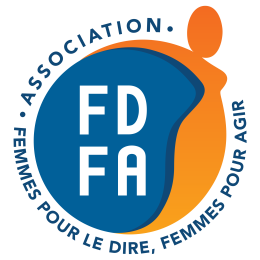 BULLETIN D’ADHÉSION À L’ASSOCIATIONCe document est à retourner à FDFA par courrier à l’adresse suivante :Femmes pour le Dire, Femmes pour Agir2, Rue Aristide Maillol75015 PARISVeuillez noter que votre adhésion à Femmes pour le Dire, Femmes pour Agir ne sera effective qu’à réception de votre cotisation payée par chèque, par Paypal ou en ligne sur HelloAsso. (La cotisation se décompte par année civile.)J’adhère à l’association FEMMES POUR LE DIRE, FEMMES POUR AGIRJe renouvelle mon adhésion annuelle  NOM ET PRÉNOM : 									DATE DE NAISSANCE : ___________________________________________ADRESSE : 										CODE POSTAL ET VILLE : 								TÉLÉPHONE : 									EMAIL : 										HANDICAP : 										Cotisation 2023 : 40 euros pour les membres actifs A partir de 120 euros pour les membres bienfaiteurs A partir de 200 euros pour les personnes moralesAdhésion solidaire : 80 € - En souscrivant cette formule, vous offrez une année de cotisation à une personne en situation de handicap souhaitant rejoindre l'association mais n'ayant pas les moyens financiers de le faire.Seuls les dons ouvrent droit à une réduction d’impôt, les cotisations elles-mêmes ne sont pas éligibles au dispositif. « La réduction d’impôt n’est accordée qu’à la condition que la cotisation ne donne lieu à aucune contrepartie directe ou indirecte sous forme d’un bien ou d’une prestation de services au profit de la personne qui la verse. » (https://www.service-public.fr/associations/vosdroits/F3175). En l’espèce, FDFA propose des ateliers à ses membres : ces ateliers sont considérés comme prestation de services.